  CIRCLEVILLE HIGH SCHOOL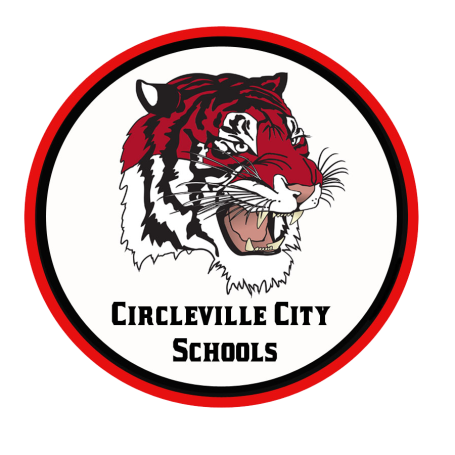 MORNING ANNOUNCEMENTSMonday, March 9, 2020IN GUIDANCE NEWS:SCHOLARSHIPS AVAILABLE: See Guidance Office for more details!Circleville Education Association (due 3.13.2020)Sheryl Wood Logan Scholarship (due 3.27.2020)Ted Lewis Memorial Music Scholarship (due 4.17.2020)Pickaway Works (due 4.3.20)The William D. Squires Educational Foundation (due 4.3.2020)The Margaret (Peggy) Scherer Memorial Scholarship (due 4.3.2020)Donald E. Minor Memorial Scholarship (due 4.17.2020)The Eleanor Tootle Scholarship (due 4.1.2020)Chief Clark First Responder Scholarship (due 4.17.2020)Guy B. and Mabel Lykins Scholarship (due 4.3.2020)The Cheryl Cunningham Memorial Student-Athlete Scholarship (due 4.3.2020)Karen Matesky Grigg Memorial Scholarship (due 3.16.2020)Ohio Gass Association Scholarship (due 3.31.2020)Greater Columbus Chapter of the Association of Govt Accountants Scholarship (due 4.13.2020)Ed Umsted Memorial Scholarship (due 3.27.2020)Congressional Advisory-Youth Preparedness Council (due 3.6.2020)United Way Community Impact Scholarship (due 4.1.2020)Circleville Sunrise Rotary Leo Moats Scholarship (due 3.31.2020)Circleville Noon Rotary Club Scholarship J.B. Stout Trust Fund (due 3.27.2020)CMS Faculty and Staff Scholarship (due 3.31.2020)Knight’s of Columbus James T. Shea Memorial Award (due 3.17.2020)Circleville AMVETS Post 2256 (due 5.1.2020)Student of Integrity-Juniors Only (due 5.11.2020)The Circleville Band Boosters’ Scholarship (due 3.27.2020)Circleville Athletic Boosters’ Scholarship (due 3.31.2020)Kingston National Bank Scholarship (due 4.1.2020)FOR LUNCH TODAY:Max SticksMarinara SauceWhole Kernel CornFresh Apple SlicesGiant Goldfish GrahamChocolate Milk, NFWhite Milk, 1%HAPPY BIRTHDAY TO:Alexis VanfossenSierra Imboden-BowersDaquilla KnightTatum MyersClay Mogan 